Приложение № 4 к приказу от 02.05.2023 № 45«О создании центра образования естественнонаучной и технологической направленностей «Точка роста» на базе МБОУ  Вороновская СОШ»Комплекс мер (дорожная карта) по созданиюи функционированию Центра образования естественно-научной и технологической направленностей «Точка роста»Утверждаю 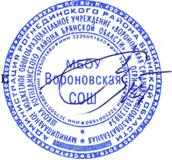 Директор МБОУ Вороновская СОШ_____________________ Пижурин С.В.Приказ от 02.05.2023 года № 45№п/пНаименованиеРезультатСрокиОтветственный1.Назначение должностных лиц, ответственных за функционирование Центра «Точка  роста»Приказ по школедо01.06.2023Пижурин С.В.2.Создание на официальном сайте общеобразовательной организации информационно-телекоммуникационной сети«Интернет» раздела «Точка роста»Раздел «Точка роста» на официальном сайтедо01.06.2023Пушкарева Г.А.З.Размещение в разделе «Точка роста»» информации о национальном проекте «Образование»Реализация национального проекта«Образование» на сайте школыПостоянноПушкарева Г.А.4.Назначение руководителя (куратора, ответственного за функционирование точки роста»Приказ по школеДо 01.05.2023Пижурин С.В.5.Разработка и утверждение положения о деятельности Центра «Точки роста»Положение о деятельностиЦентра «Точка роста»до01.05.2023Пижурин С.В.6.Разработка рабочих программ по предметам «Физика», «Химия», «Биология», «Технология» учебным предметам естественнонаучной направленности из части учебного плана с учетом методических рекомендацийУтвержденные рабочие программы по предметам «Физика»,«Химия»,«Биология»«Технология»до25.08.2023Трифонова Г.ИКлещевникова Л.И.Тюрина А.В.Рарыкина Е.В..7.Разработка программ внеурочной деятельности и дополнительного образованияПрограммы внеурочной деятельности и дополнительного образованиядо25.08.2023Трифонова Г.И.Клещевникова Л.И.Рарыкина Е.В..8.Прохождение педагогическими работниками, осуществляющими деятельность на базе Центра «Точка роста», обучения по программам повышения квалификацииДоля педагогических работников, прошедших обучение по программам 100%до26.08.2023Пушкарева Г.А.Трифонова Г.И.Клещевникова Л.И.Рарыкина Е.В.Тюрина А.В.9.Разработка и утверждение комплекса мероприятий для реализации на базе Центра«Точка роста» на 2023-2024 учебный годПриказ ОУ, комплекс мероприятийдо26.08.2023Пижурин С.В.10.Обеспечение информационного сопровождения мероприятий, реализуемых на базе «Точка роста»Информация на сайте ОУПостоянноПушкарева Г.А.11.Открытие  Центра  «Точка роста»Открытие  Центра  «Точка роста»01.09.2023Пижурин С.В..